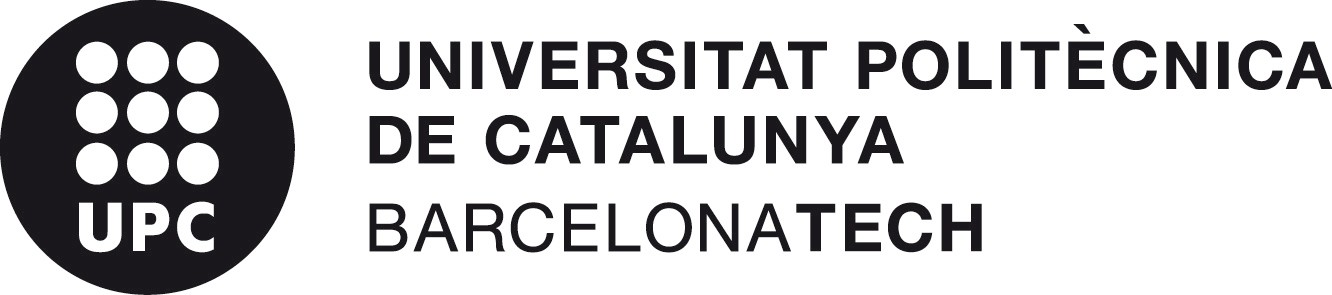 	INFORME VALORATIU CONJUNT DEL CONCURSANT PRIMERA PROVA 1/2	NOM CONCURSANT: Sonia Fernández MéndezLa candidata fa una presentació del seu historial acadèmic. Alguns trets destacables són:La versatilitat de la seva activitat docent: assignatures de primer de grau i de cursos superiors, i assignatures de màster; assignatures a la Facultat de Matemàtiques i Estadística (FME) i a l’Escola de Camins (ETSECCPB)La seva implicació amb la gestió, formant part dels equips directius del departament, l’FME o l’ETSECCPB ininterrompudament des del 2002.L’impacte i la qualitat de la seva recerca en l’àmbit dels mètodes avançats de discretització, emmarcada en la direcció de tesis doctorals.L’equilibri entre totes tres vessants.La valoració global de la presentació i del debat posterior és molt positiva.Barcelona, a 19 de maig de 2022PRESIDENT	SECRETARIPedro Díez Mejía	Antonio Rodríguez FerranVOCAL PRIMERA	VOCAL SEGONA	VOCAL TERCERMercè Ollé Torner	Rosa Donat Beneito	David González Ibáñez10